KALAMBURDrzewo liściaste, obok tromtadracja                                             - stołu wielkanocnego dekoracja.                                                                Stanisław Hemerling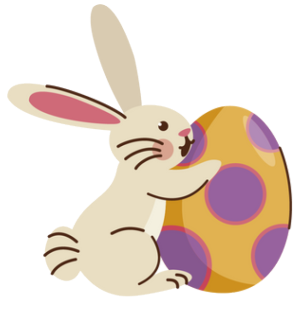 